Have you seen a patient who frequently attends the Emergency Department? 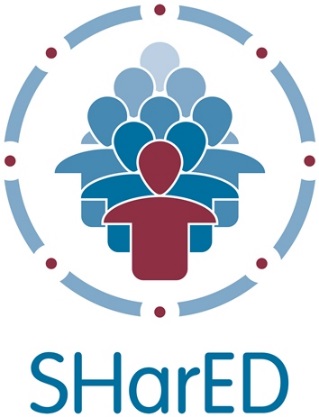 Is the Emergency Department the best place to care for them? If so, speak to the High Impact User Team. The patient may benefit from specialist review and a Personal Support Plan. How do you reach us?Tel: ______________Email: __________